Предлагаем вместе с детьми нарисовать ежика, используя для этого нетрадиционную технику рисования ладошкой.Для подробной инструкции Вы можете использовать сайт MAAM.ru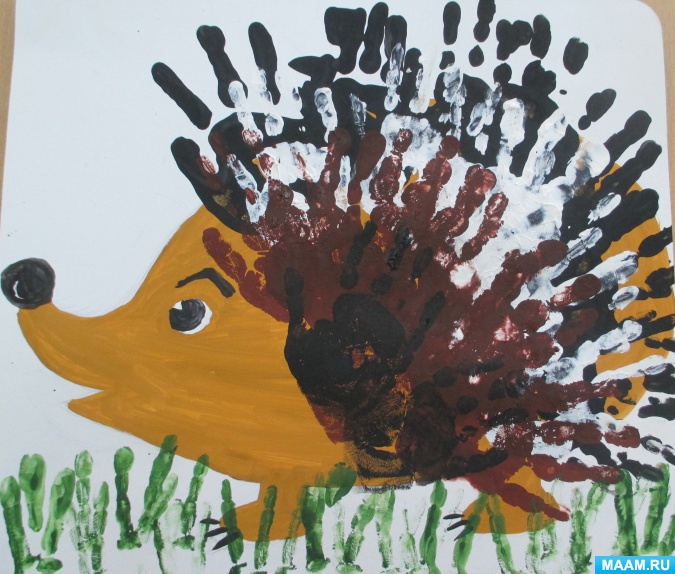 Удачи Вам!